Vi ber deg vurdere poliklinikken på de tre områdene som er viktigst for deg. Du bestemmer selv områder, men det bør være områder som du mener poliklinikken kan gjøre noe med.  Samlet vurdering	  Basert på dine erfaringer med poliklinikken, hva er dine forslag til forbedringer?	Takk for at du tok deg tid til å svare på spørsmål om poliklinikken.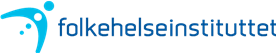   Viktighet og erfaringer	Begynn med å skrive ned områdene som er viktigst for deg når du er i kontakt med poliklinikken (til venstre nedenfor), og så vurderer du poliklinikken ved å sette ett kryss for hvert område (til høyre nedenfor):Hva er erfaringene dine med poliklinikken på dette området?Hva er erfaringene dine med poliklinikken på dette området?Hva er erfaringene dine med poliklinikken på dette området?Hva er erfaringene dine med poliklinikken på dette området?Hva er erfaringene dine med poliklinikken på dette området?Hva er erfaringene dine med poliklinikken på dette området?Hva er erfaringene dine med poliklinikken på dette området?Skriv det første området her:DårligeNokså godeGodeMeget godeUtmerkede1.  	Hva er erfaringene dine med poliklinikken på dette området?Hva er erfaringene dine med poliklinikken på dette området?Hva er erfaringene dine med poliklinikken på dette området?Hva er erfaringene dine med poliklinikken på dette området?Hva er erfaringene dine med poliklinikken på dette området?Hva er erfaringene dine med poliklinikken på dette området?Hva er erfaringene dine med poliklinikken på dette området?Skriv det andre området her:Nokså godeMeget godeDårligeNokså godeGodeMeget godeUtmerkede2.  	Hva er erfaringene dine med poliklinikken på dette området?Hva er erfaringene dine med poliklinikken på dette området?Hva er erfaringene dine med poliklinikken på dette området?Hva er erfaringene dine med poliklinikken på dette området?Hva er erfaringene dine med poliklinikken på dette området?Hva er erfaringene dine med poliklinikken på dette området?Hva er erfaringene dine med poliklinikken på dette området?Skriv det tredje området her:DårligeNokså godeGodeMeget godeUtmerkede3.  	  Prioriter områder	Ovenfor skrev du ned de områdene som er viktigst for deg når du er i kontakt med poliklinikken. Her skal du vurdere hvor viktige hvert av disse områdene er for deg.Du har til sammen seks poeng. Fordel disse seks poengene ut i fra hvor viktig du synes områdene ovenfor er i forhold til hverandre. Summen skal bli seks. Dersom du bare valgte to områder skal de seks poengene fordeles på disse to områdene.Det første området gir jeg:poengDet andre området gir jeg:poengDet tredje området gir jeg:poeng=6poengAlt i alt, hva er erfaringene dine med poliklinikken?DårligeNoksågodeGodeMegetgodeUtmerkede